To parents or guardians of Gleneagle students,Plans are set to get underway for an exciting and unique party for the graduating class of Gleneagle Secondary School, which will commence at 11:59 p.m. on June 17th and conclude in the early hours of the morning on June 18th.  This event is an alcohol and drug free party, often referred to as ‘Dry Grad’ and provides a safe place for your children to celebrate their graduation immediately following the formal dinner dance.  A dry grad is an-all night party that is organized by parents/students with assistance from the community/local businesses.  The party is chaperoned by volunteers, including parents, local police and school administrators.We will be planning a host of activities and entertainment, and collecting donations and prizes that will be given away throughout the evening and into early hours of the morning.  We need your help to make this evening a success.  Please complete and return the form below to the school office (preferably before the end of November) to take part in this important and exciting event.There will be an initial meeting on Thursday, November 5th in the Gleneagle Library at 7 p.m.   Please come out and support this event!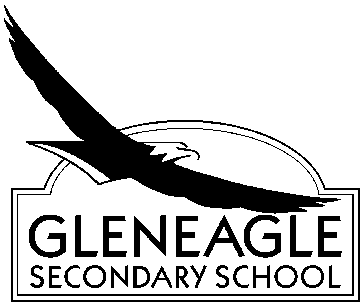  #43, CoquitlamCoquitlam, B.C.  V3B 7Y8Telephone (604) 464-5793                Fax (604) 937-8054You can count on my assistance in the following areas.  (Please number from 1 to 10 in order of your preference)□ Chair/Co-Chair   □ Treasurer   □ Sub-committee leads (please indicate below)□Fundraising   □Decorating    □Advertising & Promotion   □Entertainment    □Food   □Prizes □ Decorating the day/night before   □ Volunteering on the night□ Decorating  □ Ticket Sales     □Security    □Coat Check  □Clean-up   □Games   Name_______________________________________________________________________E-Mail address ________________________________________________________________Phone # ______________________________________________________________________My business would like to donate a prize or cash, food or beverages to help make this graduation party a success!Name _________________________________________________________________________E-Mail address __________________________________________________________________Phone # _______________________________________________________________________Type of prize or amount of donation: ________________________________________________Please make cheques made payable to Gleneagle PAC